Выставка детских рисунков «ЗОЛОТАЯ ОСЕНЬ»ТОС Солнечный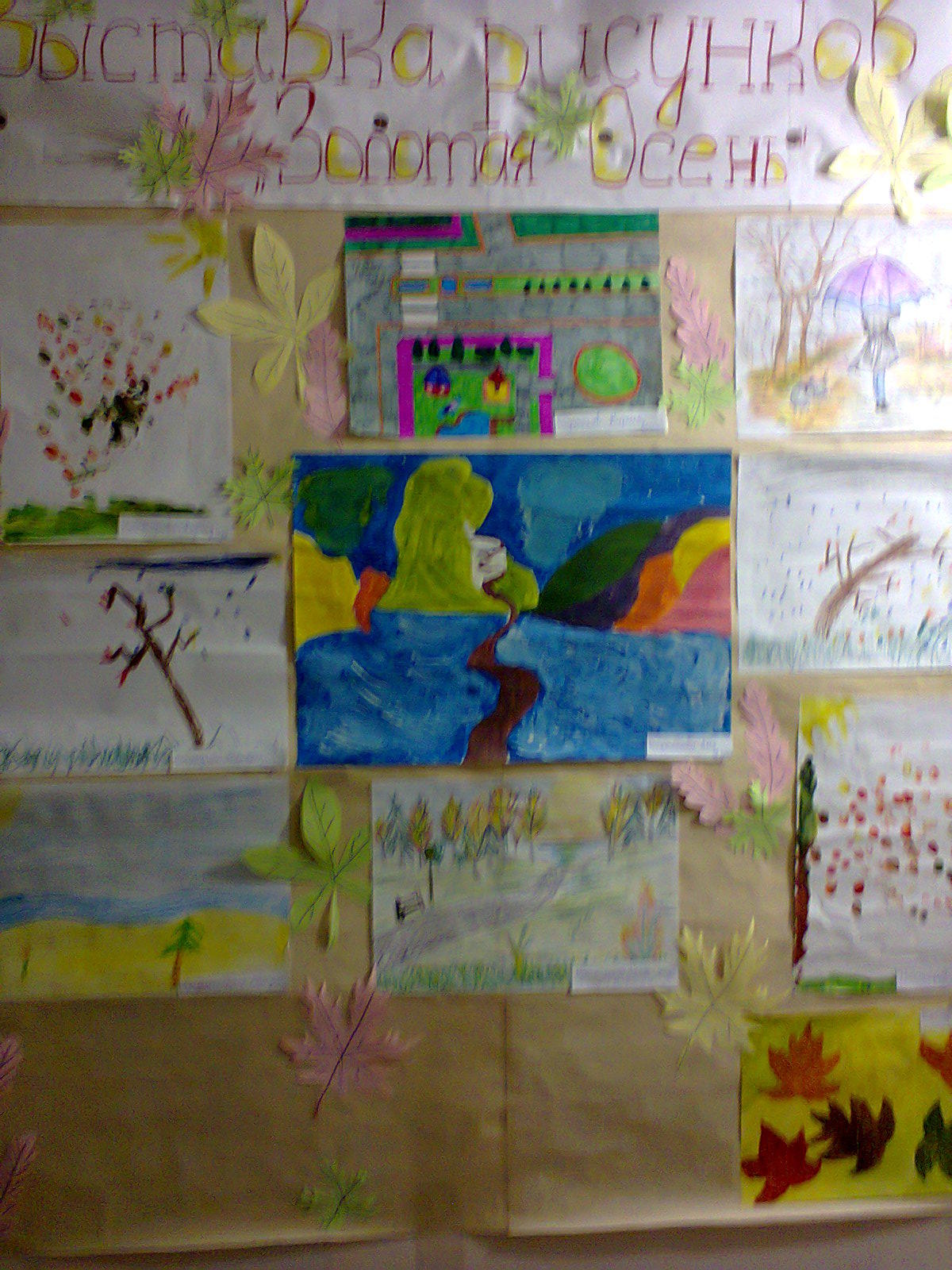 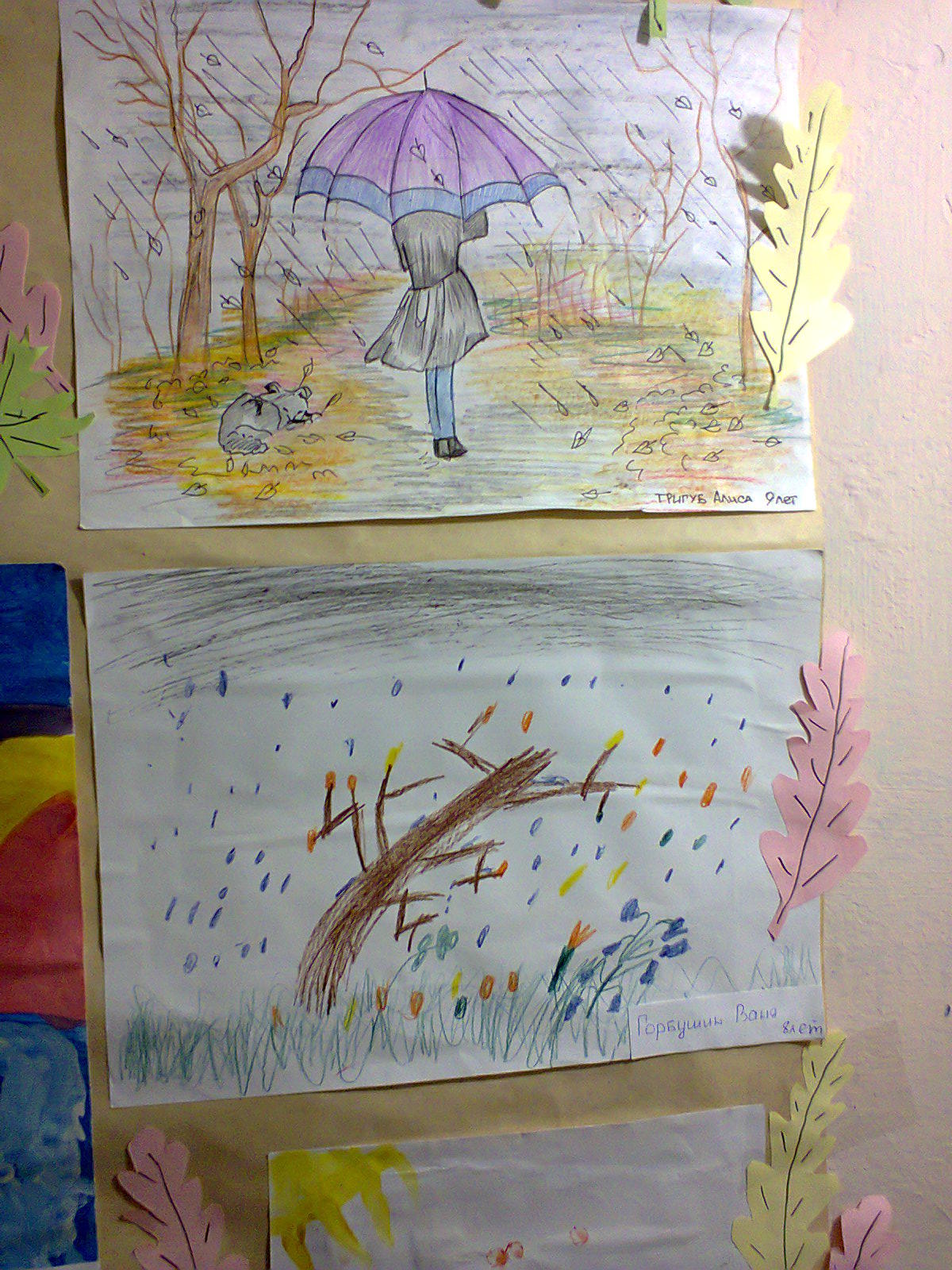 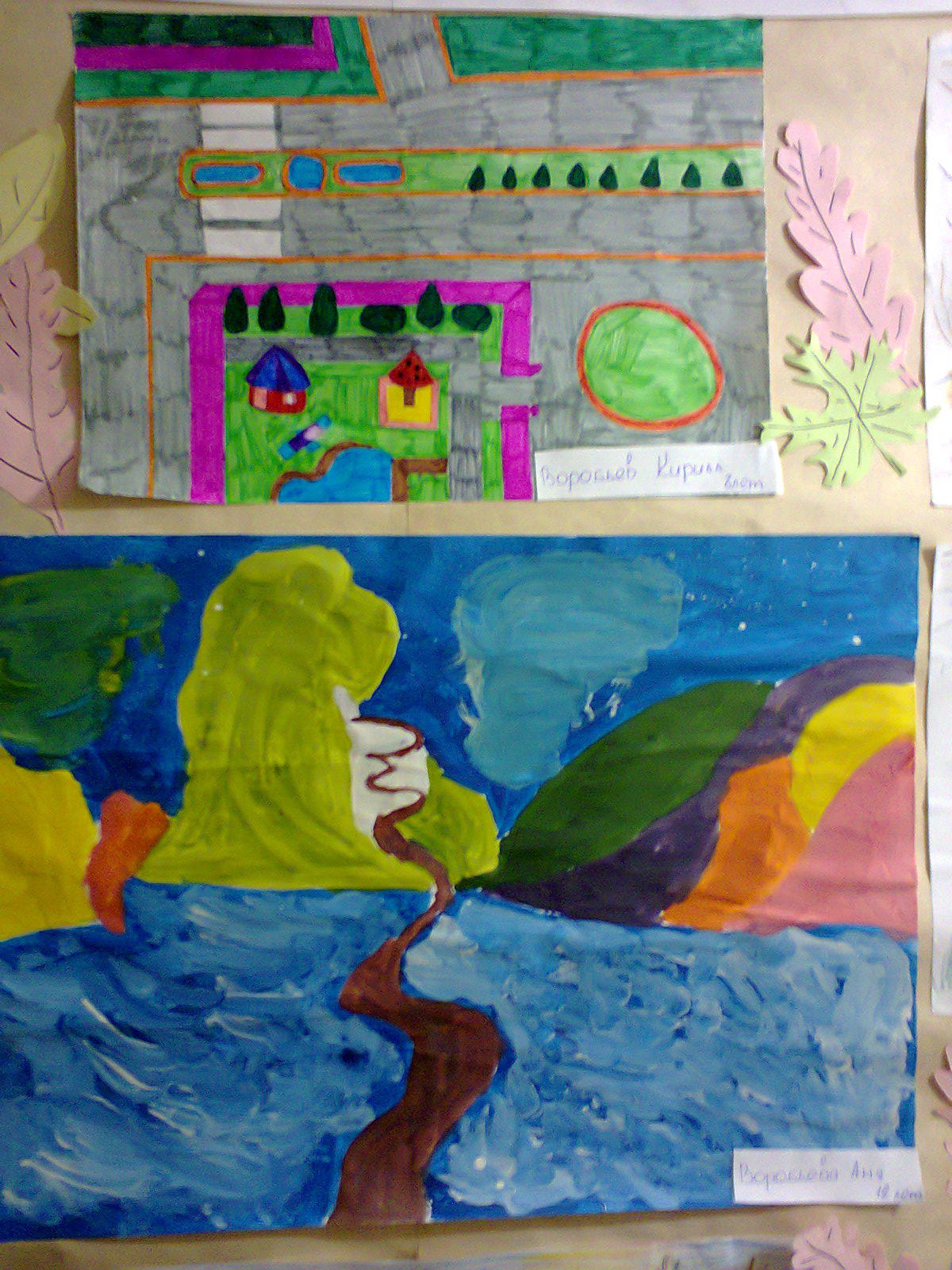 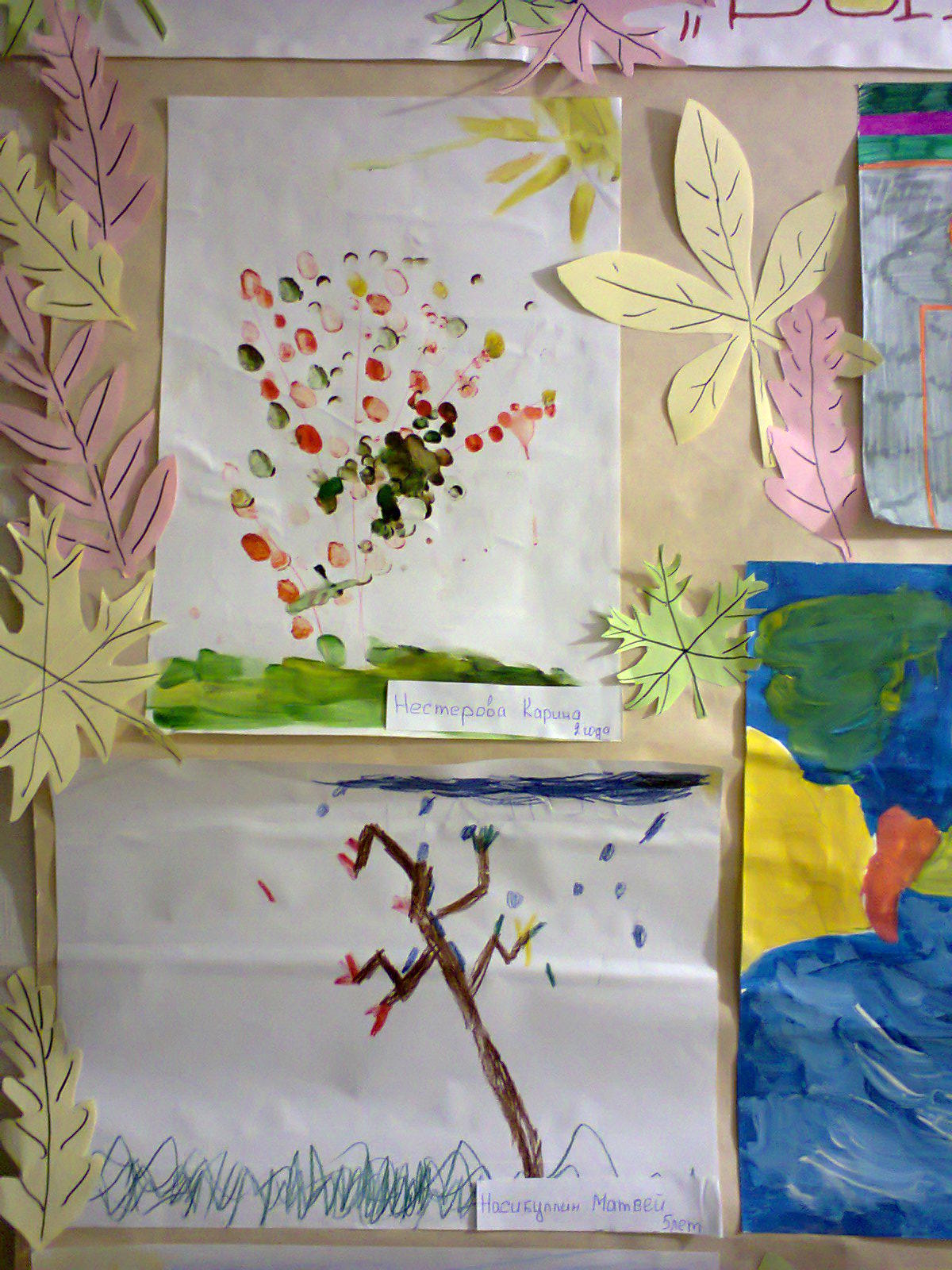 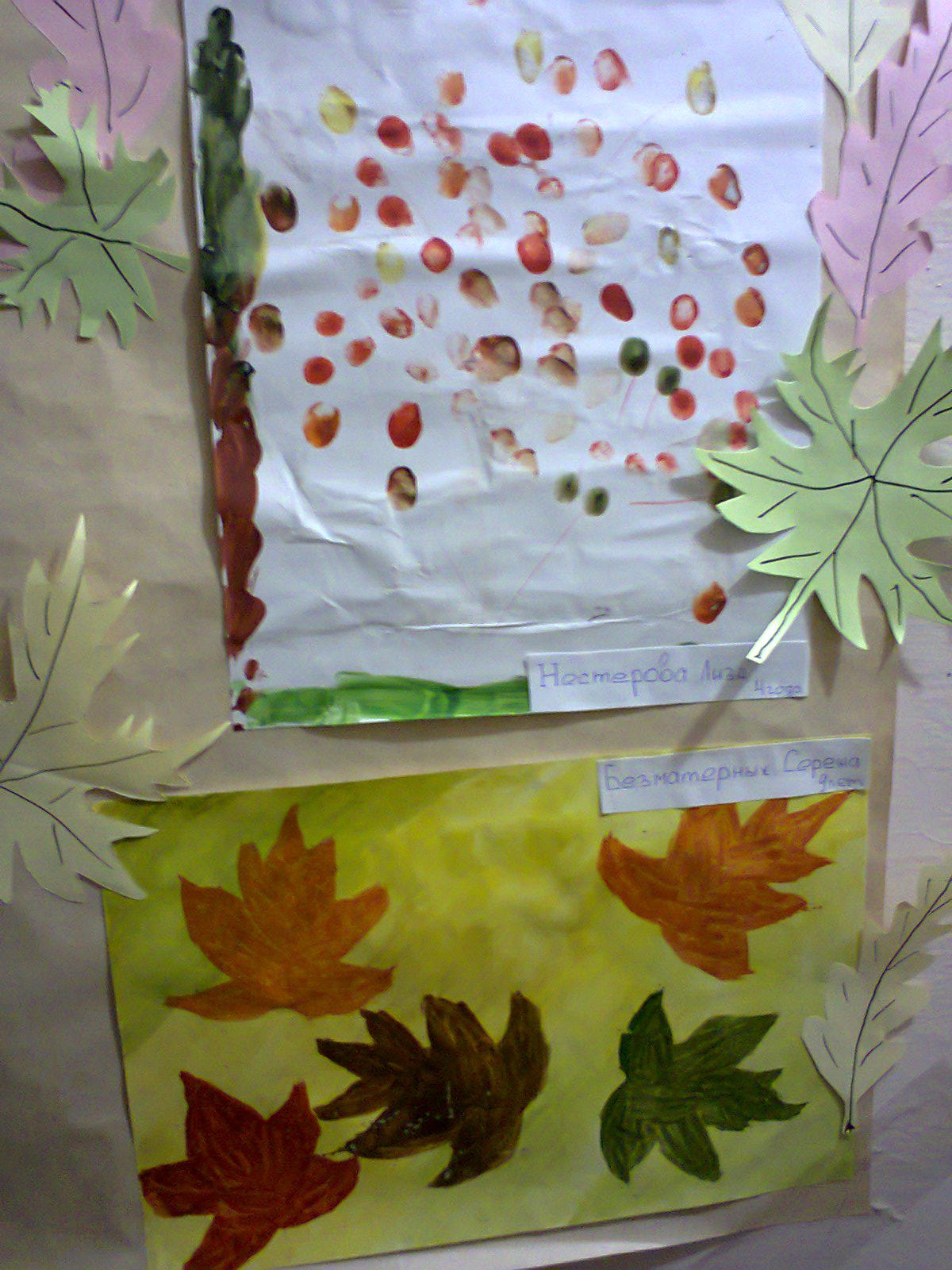 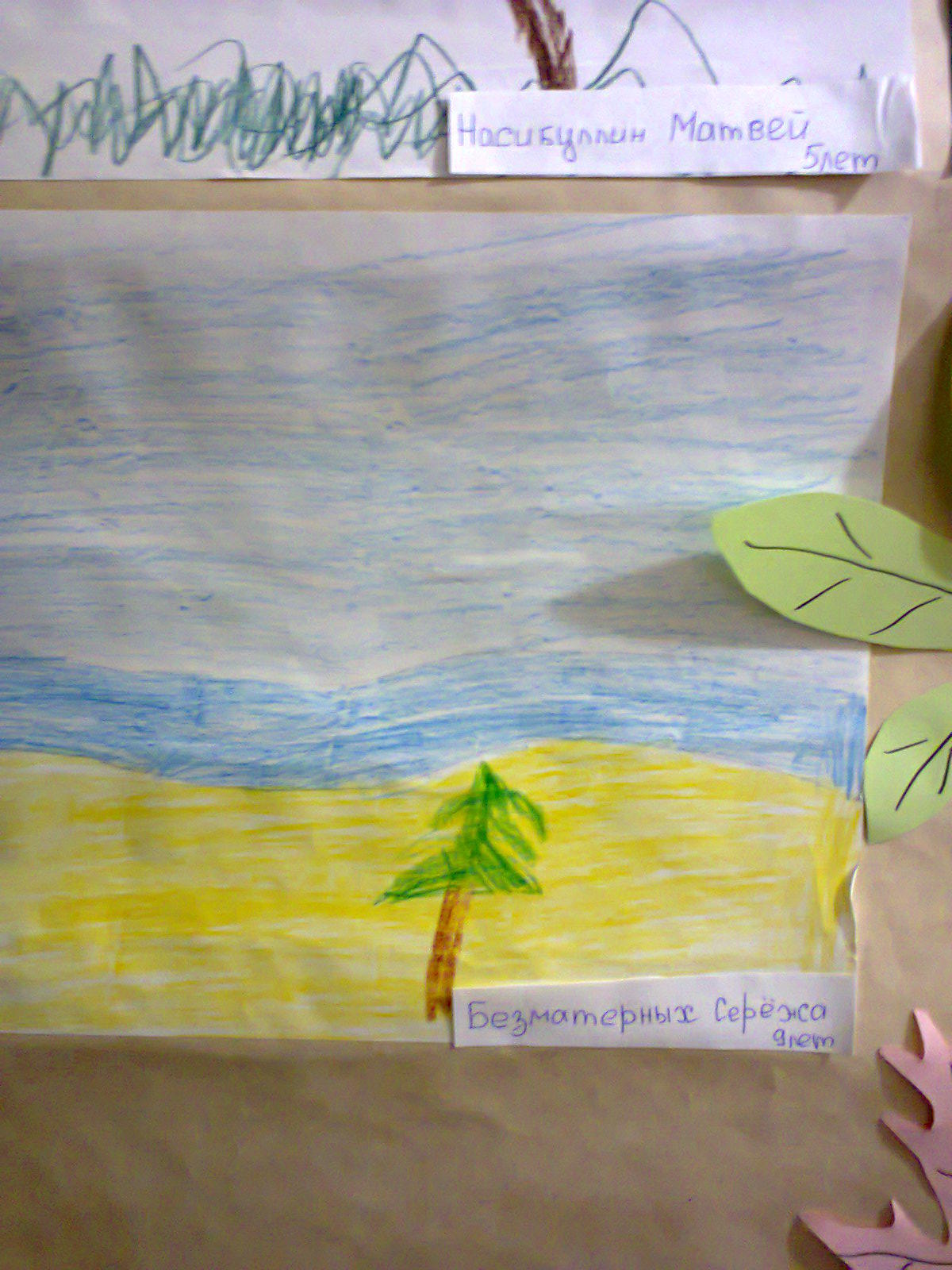 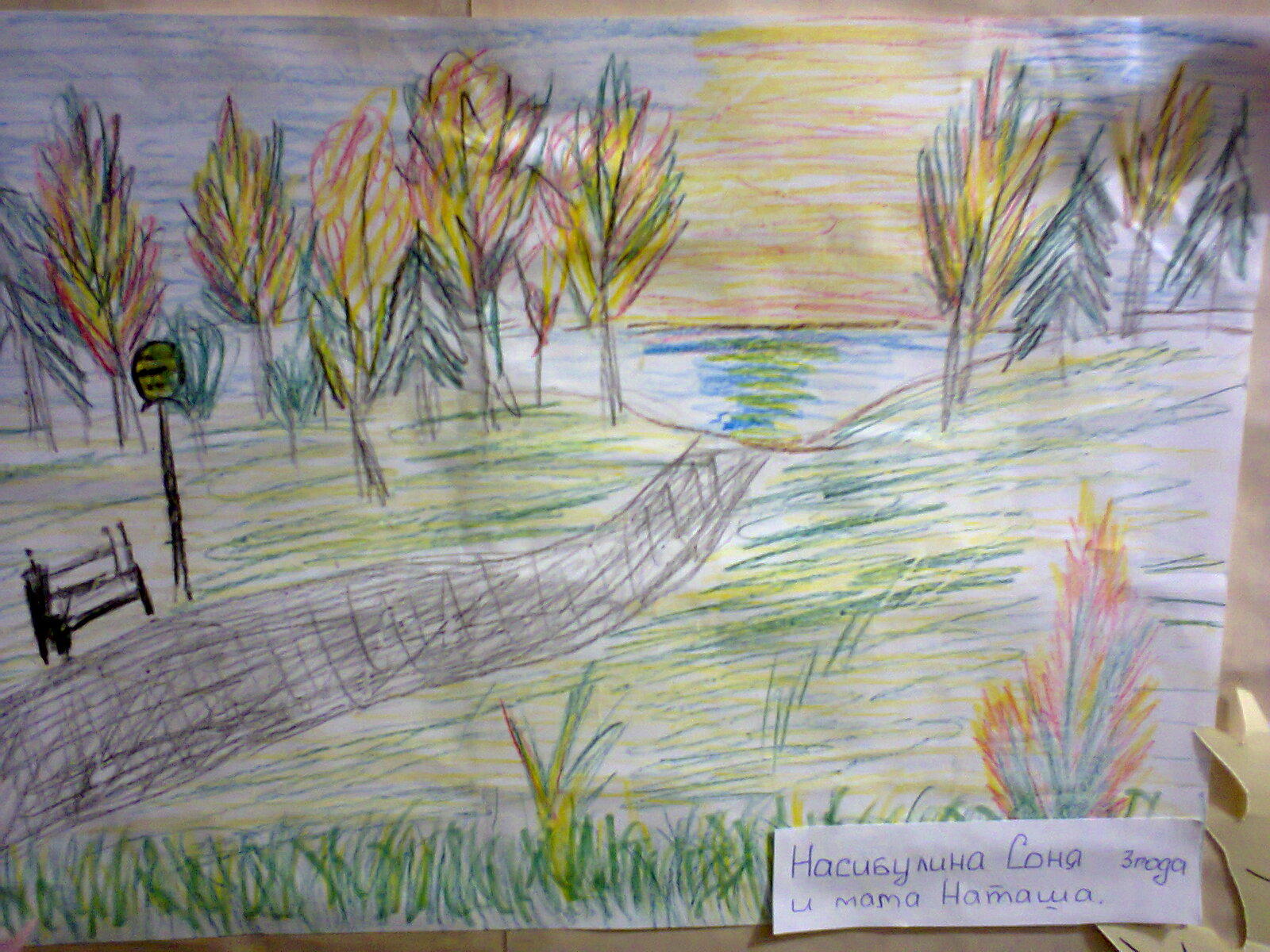 